Mum Order FormIronton Catholic SchoolsMake all checks payable to Ironton Catholic Schools.Orders with payment are due Thursday, September 13thPick-up your order on Tuesday, September 18th                               on the St. Lawrence playground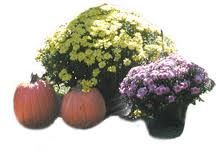 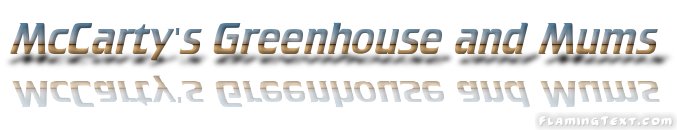 Pd.Pd.Customer’s NameContact Information(Phone)Orange$10 Yellow    $10  Red  $10White $10  Pink  $10Purple$10TOTAL $ DUE PER CUSTOMER1122334455667788991010TOTAL # OF EACH COLOR:TOTAL # OF EACH COLOR:TOTAL # OF EACH COLOR:TOTAL # OF EACH COLOR:TOTAL # OF EACH COLOR:TOTAL # OF EACH COLOR:                                                                                                                                                    TOTAL $ :                                                                                                                                                    TOTAL $ :                                                                                                                                                    TOTAL $ :                                                                                                                                                    TOTAL $ :                                                                                                                                                    TOTAL $ :                                                                                                                                                    TOTAL $ :